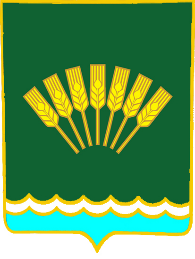 БОЙОРОҠ                      	                                                                               РАСПОРЯЖЕНИЕО проведении акции «Зеленая Башкирия»         В целях формирования и популяризации экологического мировоззрения, воспитания бережного отношения к лесным ресурсам п р и к а з ы в а ю:Провести на территории парка с. Октябрьское, и на территории многоквартирных домов с. Октябрьское посадку деревьев и кустарников 27.04.2019 г. в рамках акции «Зеленая Башкирия».Рекомендовать организациям и учреждениям принять участие в данной акции, произвести посадку деревьев на своих территориях.  Контроль за выполнением данного распоряжения оставляю за собой.Глава сельского поселенияОктябрьский сельсовет муниципального района Стерлитамакский район Республики Башкортостан                                                                   А.А. Нестеренко               26 апрель 2019 й.№ 3026 апреля 2019 г.